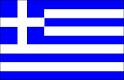 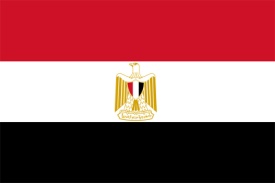 ΔΗΛΩΣΗ ΣΥΜΜΕΤΟΧΗΣΣτην Ελληνική Επιχειρηματική Αποστολή του Α.Ε.Ε.Ε.Α. στην Aίγυπτο,  26-31/10/2014   Επωνυμία επιχείρησης:(Ελληνικά).............................................................................................................................(Αγγλικά)...............................................................................................................................Πλήρης Διεύθυνση : ….......................................................................................................…….................................... ΑΦΜ:.......................................... ΔΟΥ :...................................Τηλ. : ................................................................. ΦΑΞ.: ......................................................Ε-mail: ........................................................……  www :...................................................Δραστηριότητα Επιχείρησης (όπως θα καταχωρηθεί στο φυλλάδιο) :  (Ελληνικά): ...........................................................................................................................................……………………………………………………………………………………………(Αγγλικά): ..........................................................................................................................................……………………………………………………………………………………………Ονοματεπώνυμο & θέση Εκπροσώπου : 1.     .................................................................................................……………………….…… Κινητό:…………………………………Γλώσσα επικοινωνίας ………..…….………………2.     ……............................................................... ……………………………………..………Κινητό:…………………………….......Γλώσσα επικοινωνίας …………..…..……………Επιθυμούμε να έχουμε συναντήσεις στους ακόλουθους τομείς    (Ακριβής περιγραφή)…………………………………………………………………………………………...........................................................................................................................................................................................................................................................................................................................................................................................................................□ Μέλος/ΑΕΕΕΑ			 □ Μη Μέλος/ΑΕΕΕΑΠαρακαλούμε όπως μας στείλετε μαζί με τη Δήλωση και το logo της εταιρείας σας σε μορφή PDF.Υπογραφή & ΣφραγίδαΠαρακαλώ απαντήστε στο Fax.210-6746 577 ή  e-mail:chamber@arabhellenicchamber.gr